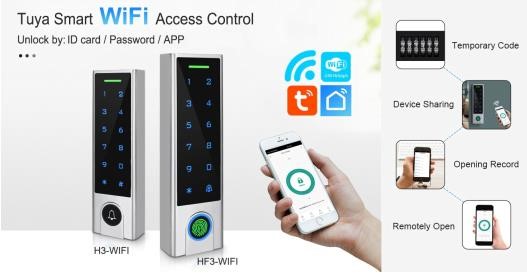 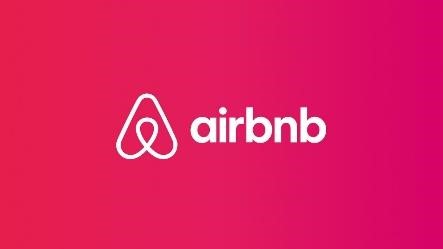 ΒΑΣΙΚΑ ΧΑΡΑΚΤΗΡΙΣΤΙΚΑ Wifi Stand Alone Access Control Ιδανικό για διαμερίσματα AirBNB Προσθήκη/αφαίρεση κωδικού απομακρυσμένα, μέσω εφαρμογής Μεταλλικό Εξωτερικού χώρου ΙΡ66 Λειτουργία Κουδουνιού με ήχο & ειδοποίησης μέσω app Χωρητικότητα 500 χρηστών μέσω εφαρμογής / 1.000 χρηστών με κωδικό ή κάρτα (τοπικά) Δωρεάν εφαρμογή TuyaSmart για προσθήκη / αφαίρεση χρηστών Συμβατές κάρτες Format: EM-125kHz / Mifare Διαθέτει 1 relay NC/NO με λειτουργία χρονοκαθυστέρησης  & μανδάλωσης (ΟΝ/OFF) Διαθέτει Buzzer / Tamper Τροφοδοσία 12~18VDC Διαστάσεις 14.8x5.5x2.2cm Δημιουργία Λογαριασμού στην εφαρμογή Tuya Smart. 	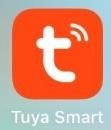 Συνδέστε το κινητό σας στο Wifi του χώρου που θέλετε να προγραμματίσετε τη συσκευή. Κατεβάστε και εγκαταστήστε την εφαρμογή στη συσκευή σας. Ακολουθήστε τα παρακάτω βήματα για δημιουργία λογαριασμού! Ανοίξτε την εφαρμογή και επιλέξτε Δημιουργία Νέου Λογαριασμού. 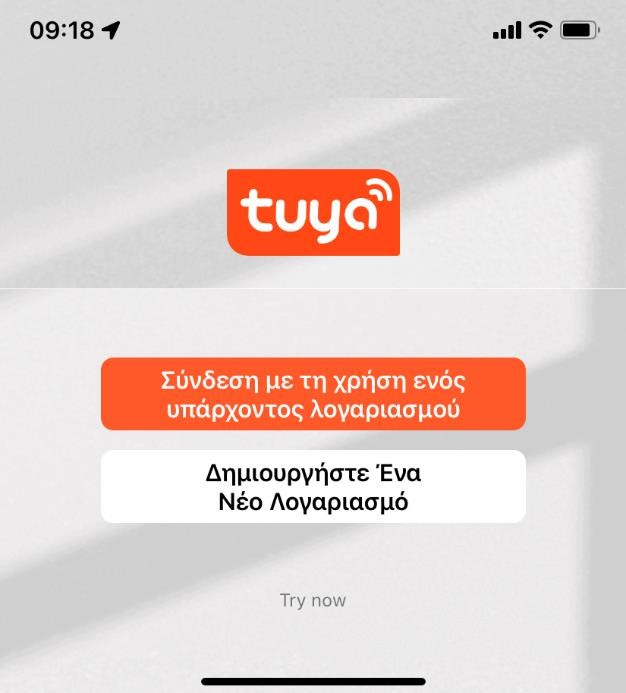 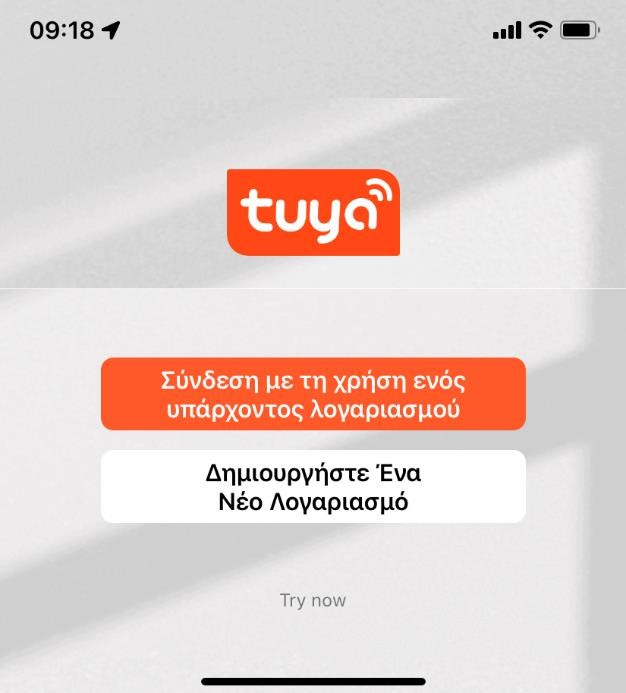 Εισάγετε το email με το οποίο θέλετε να  εγγραφείτε / Επιλέξτε Εγγραφή / Πιέστε  Λάβετε κωδικό επιβεβαίωσης.  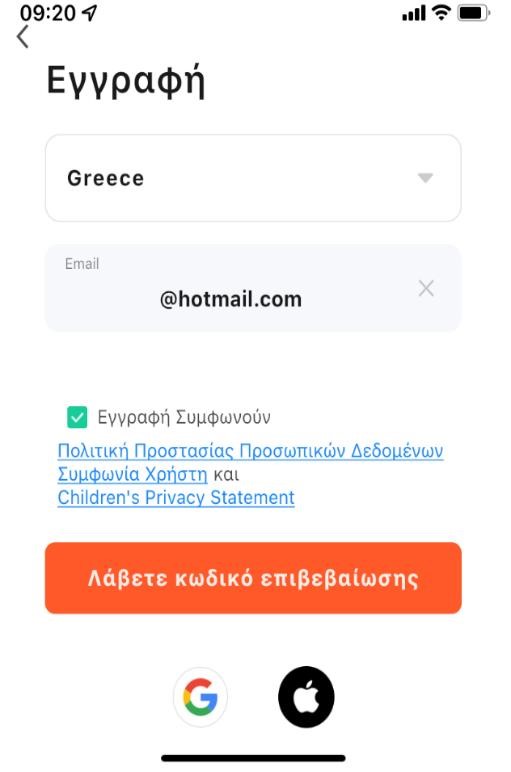 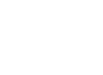 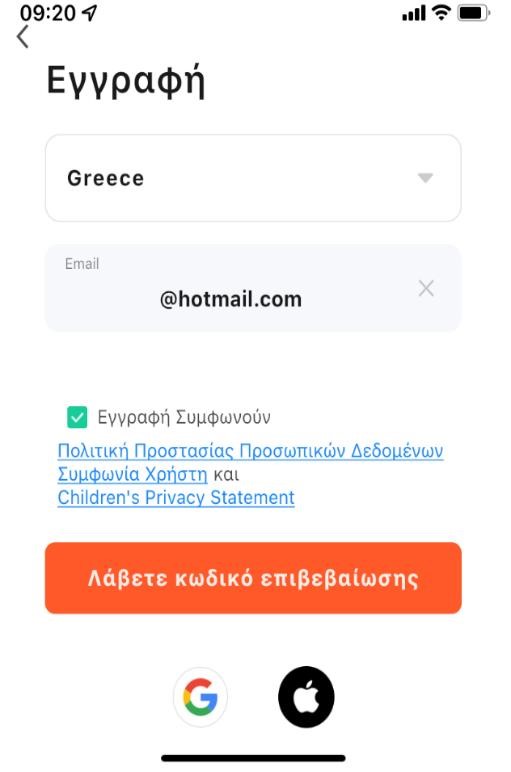 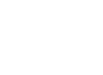 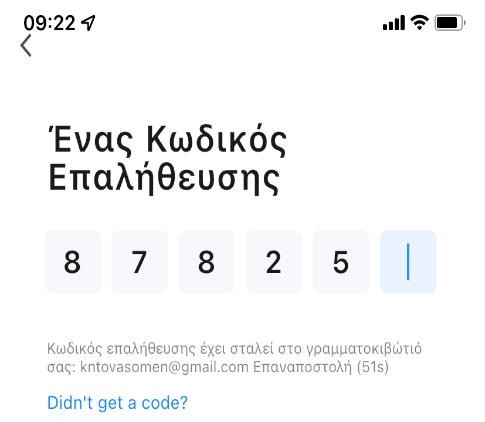 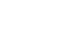 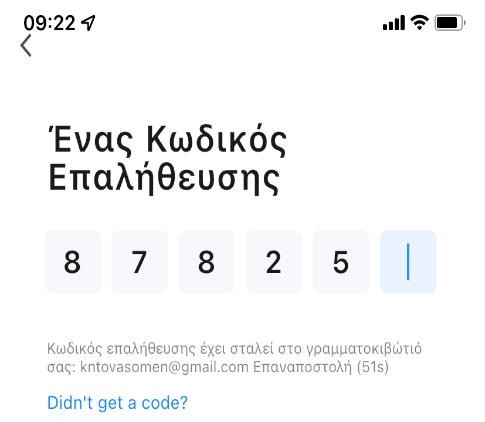 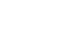 Εισάγετε τον κωδικό επαλήθευσης που  σας έχει αποσταλεί στο mail που  καταχωρήσατε.  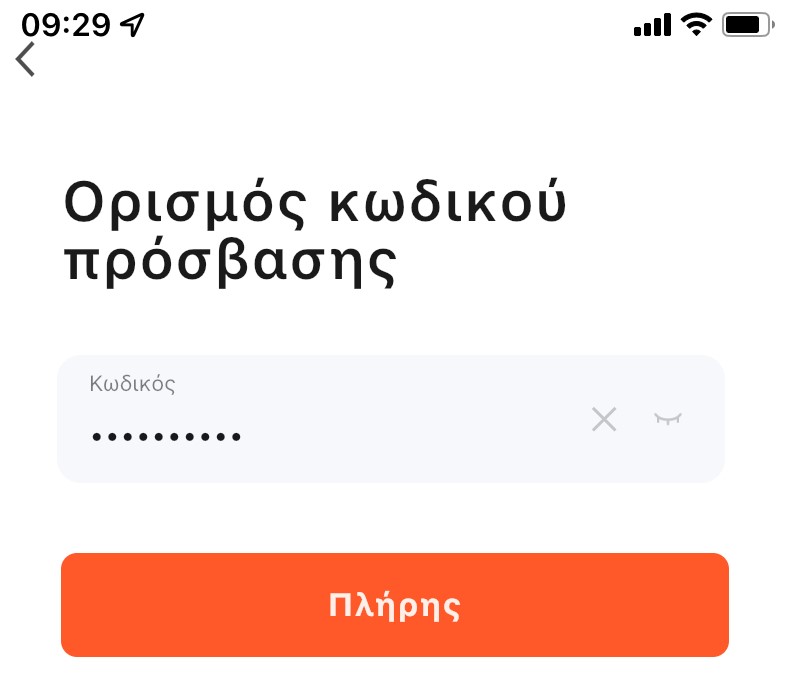 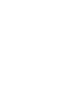 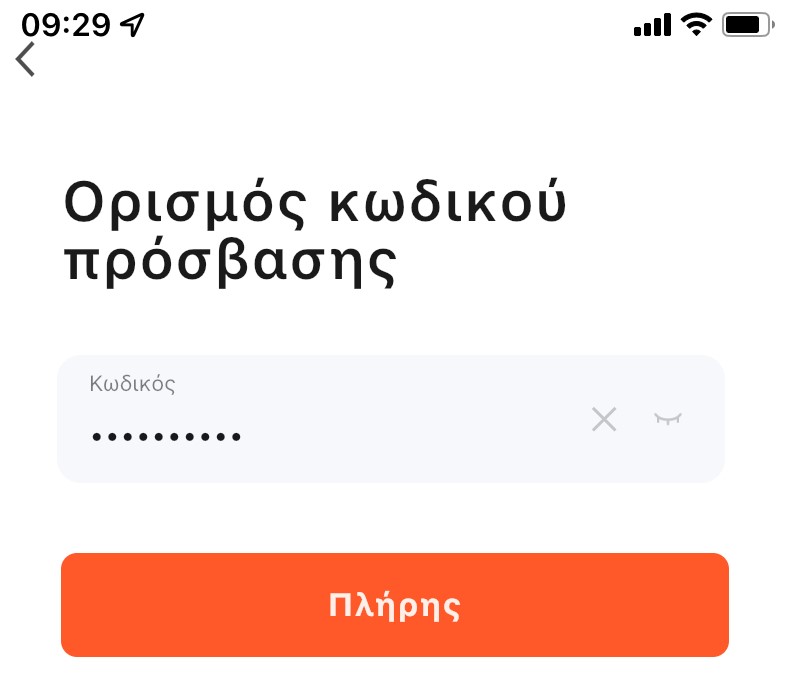 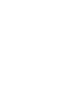 Εισάγετε τον κωδικό με τον οποίο  θα συνδεθείτε στον Λογαριασμό.  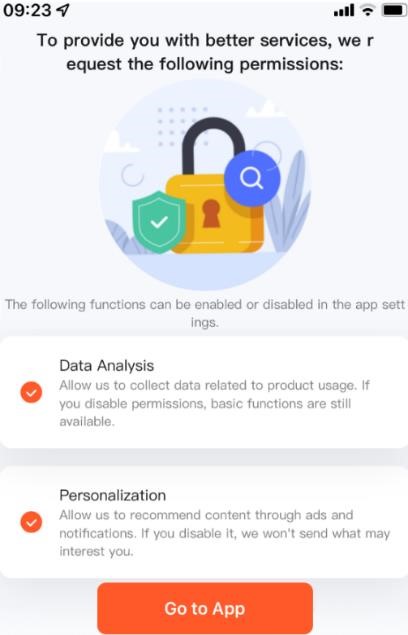 Επιλέγοντας Go to App μεταφέρεστε στο μενού προσθήκης και επιλογής συσκευών. Προσθήκη Συσκευής + Τροφοδοτήστε την συσκευή και στη συνέχεια ανοίξτε την εφαρμογή. Η εφαρμογή εντοπίζει αυτόματα τη συσκευή στο χώρο και εμφανίζει το παρακάτω μήνυμα. Επιλέξτε Add. Προσοχή! Το BlueTooth στο κινητό σας πρέπει να είναι ενεργοποιημένο για να μπορέσει η εφαρμογή να εντοπίσει τη συσκευή. 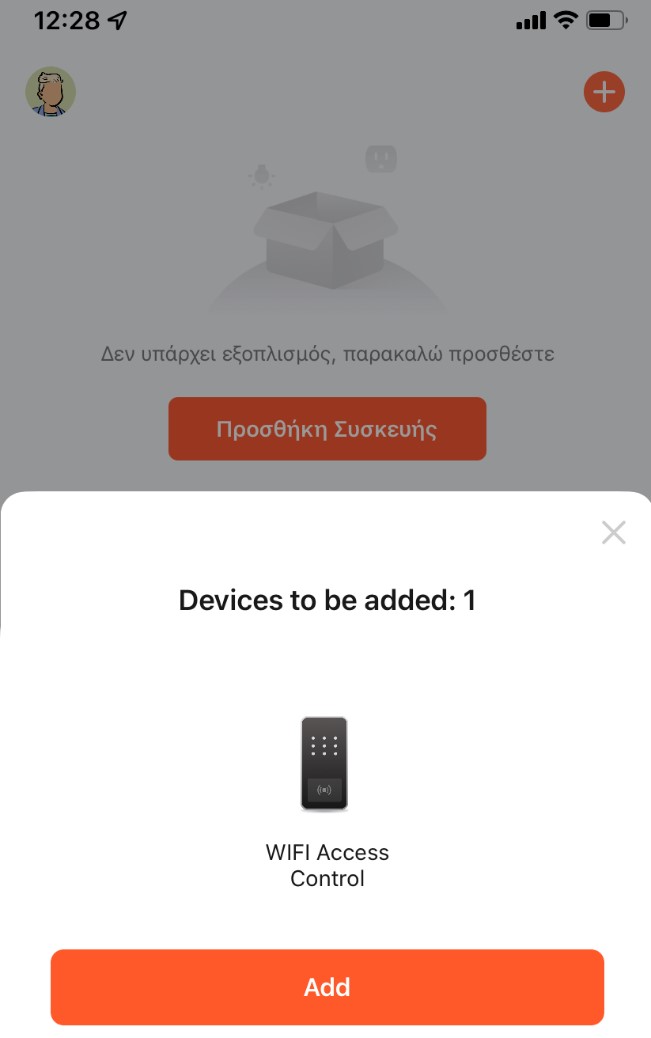 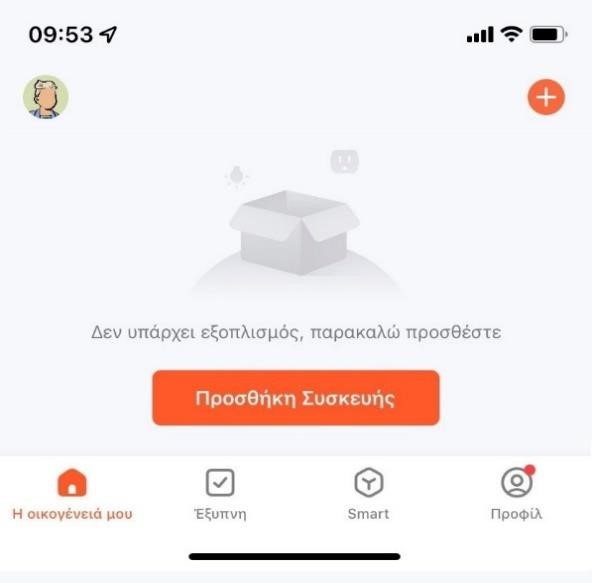 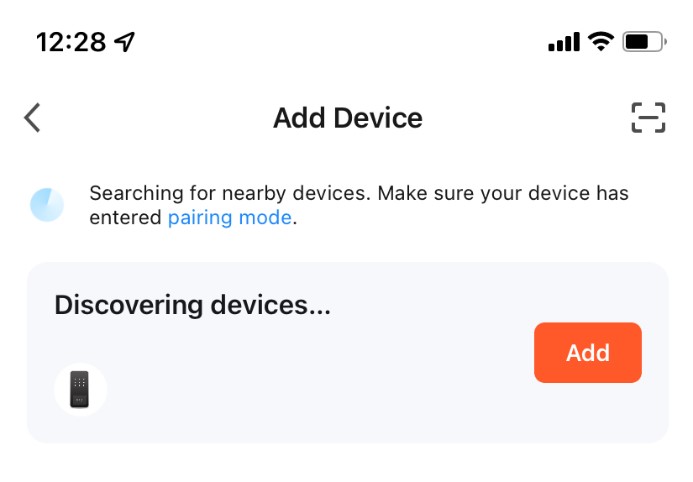 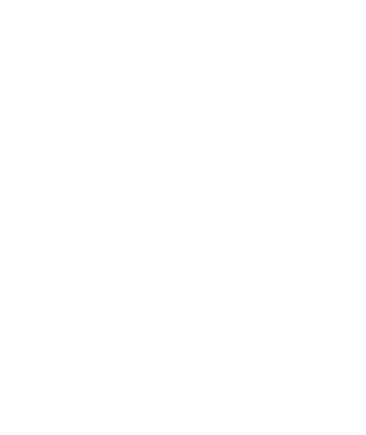 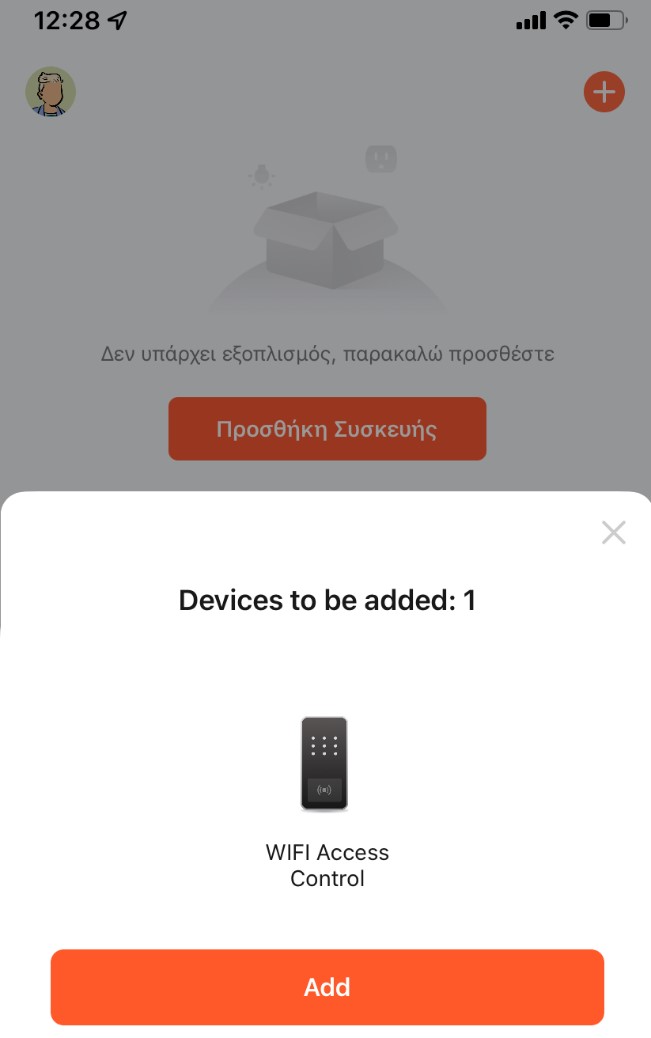 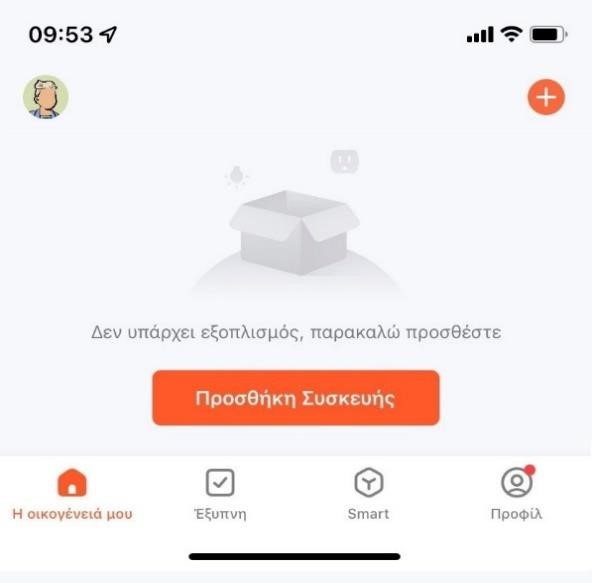 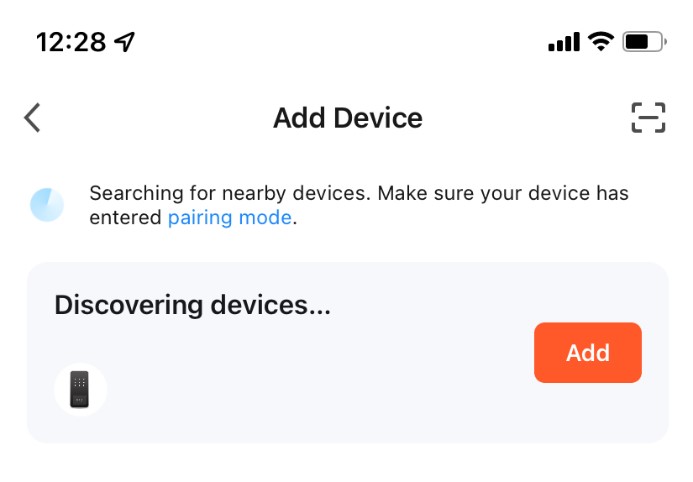 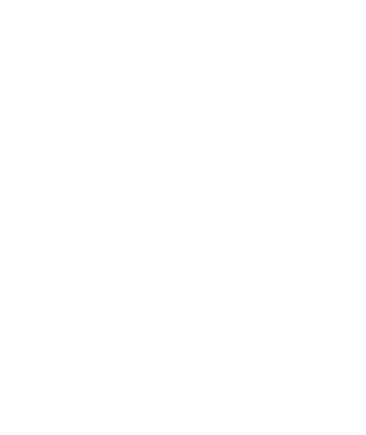 Εφόσον επιλέξετε Add ξεκινάει η διαδικασία ρύθμισης Wifi της συσκευής όπως βλέπετε στις παρακάτω εικόνες.  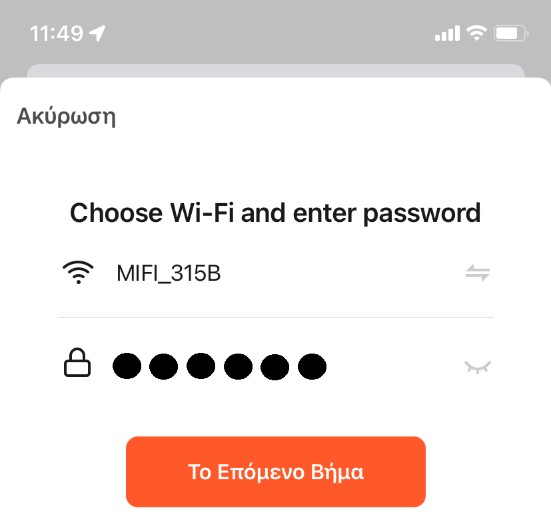 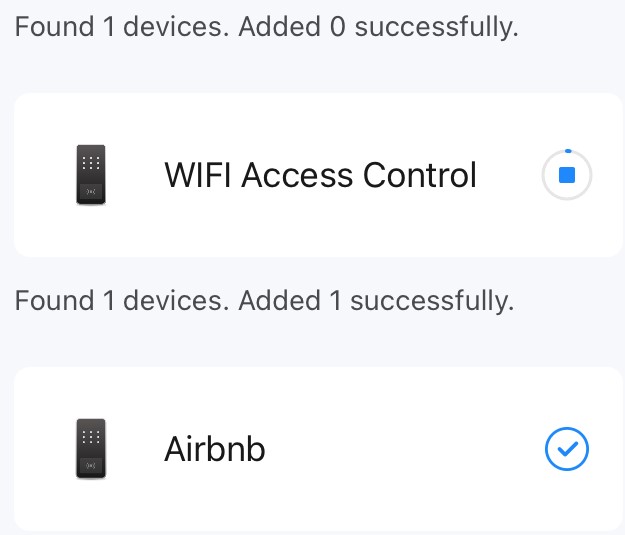 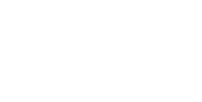 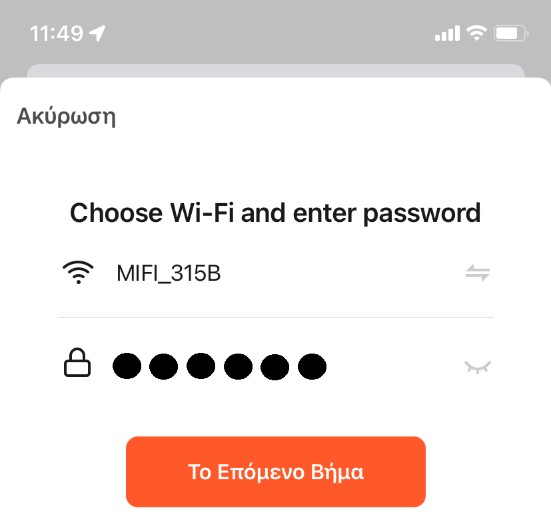 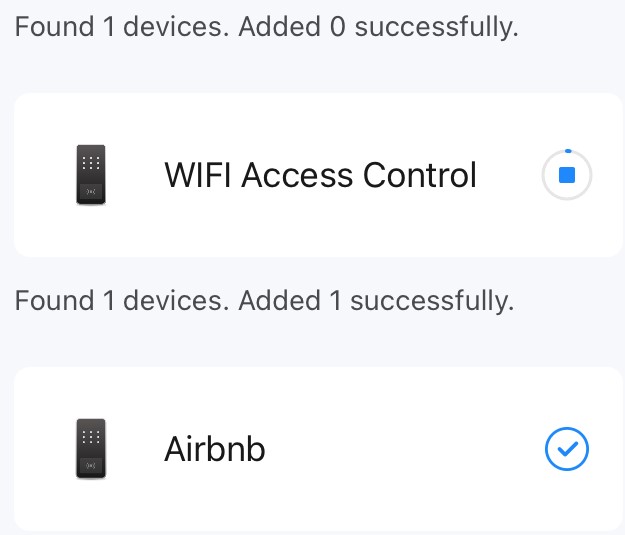 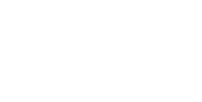 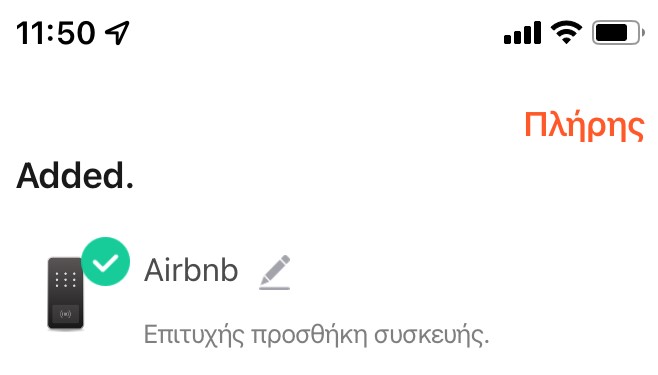 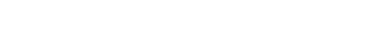 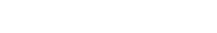 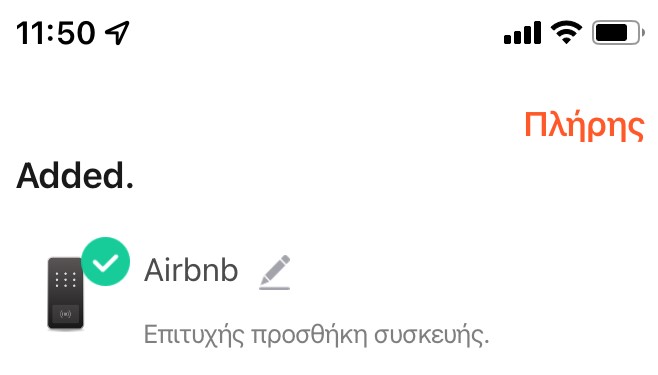 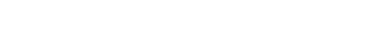 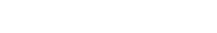 Η διαδικασία Προσθήκη Συσκευής έχει ολοκληρωθεί επιτυχώς! Διαχείριση – Προγραμματισμός Συστήματος  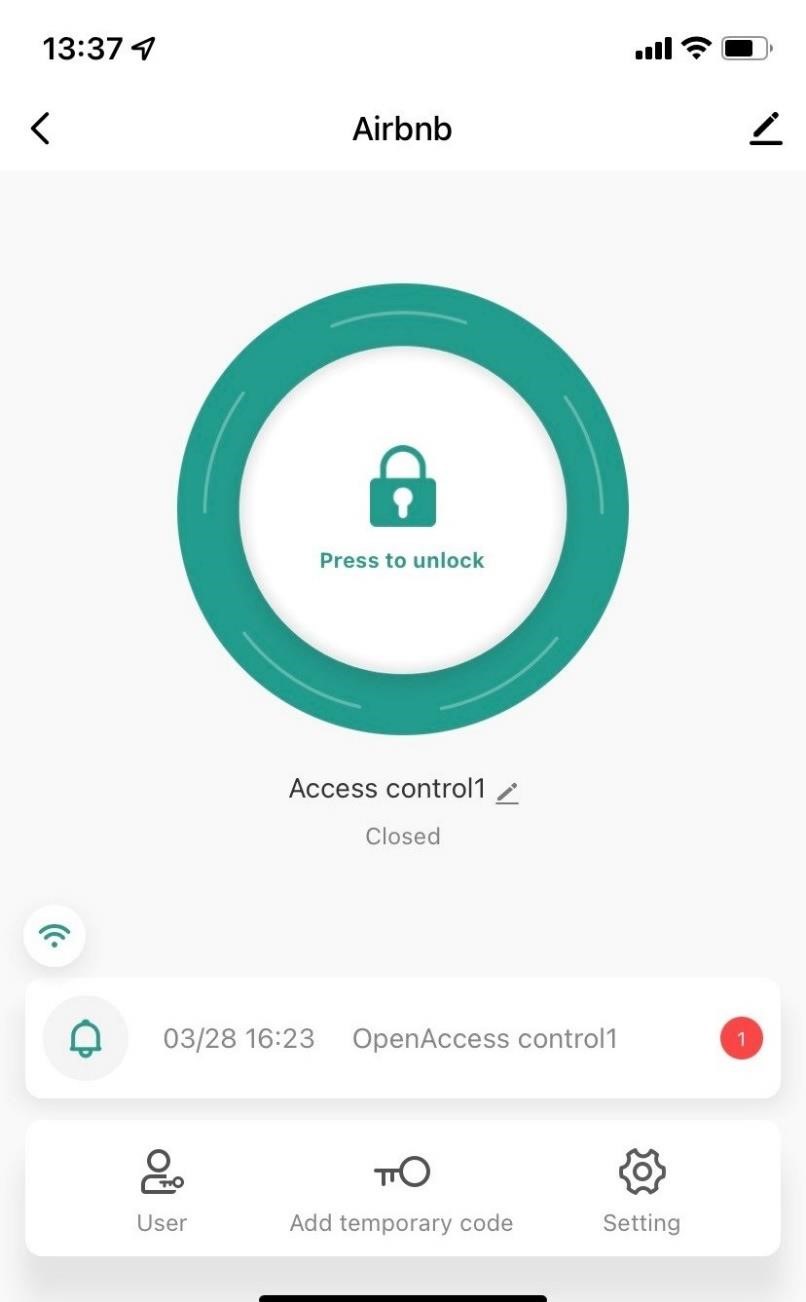 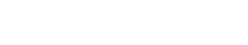 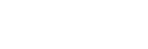 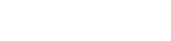 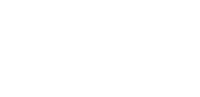 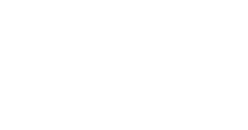 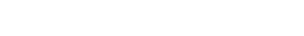 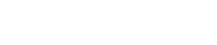 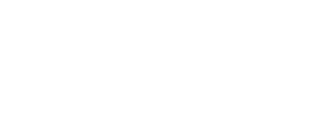 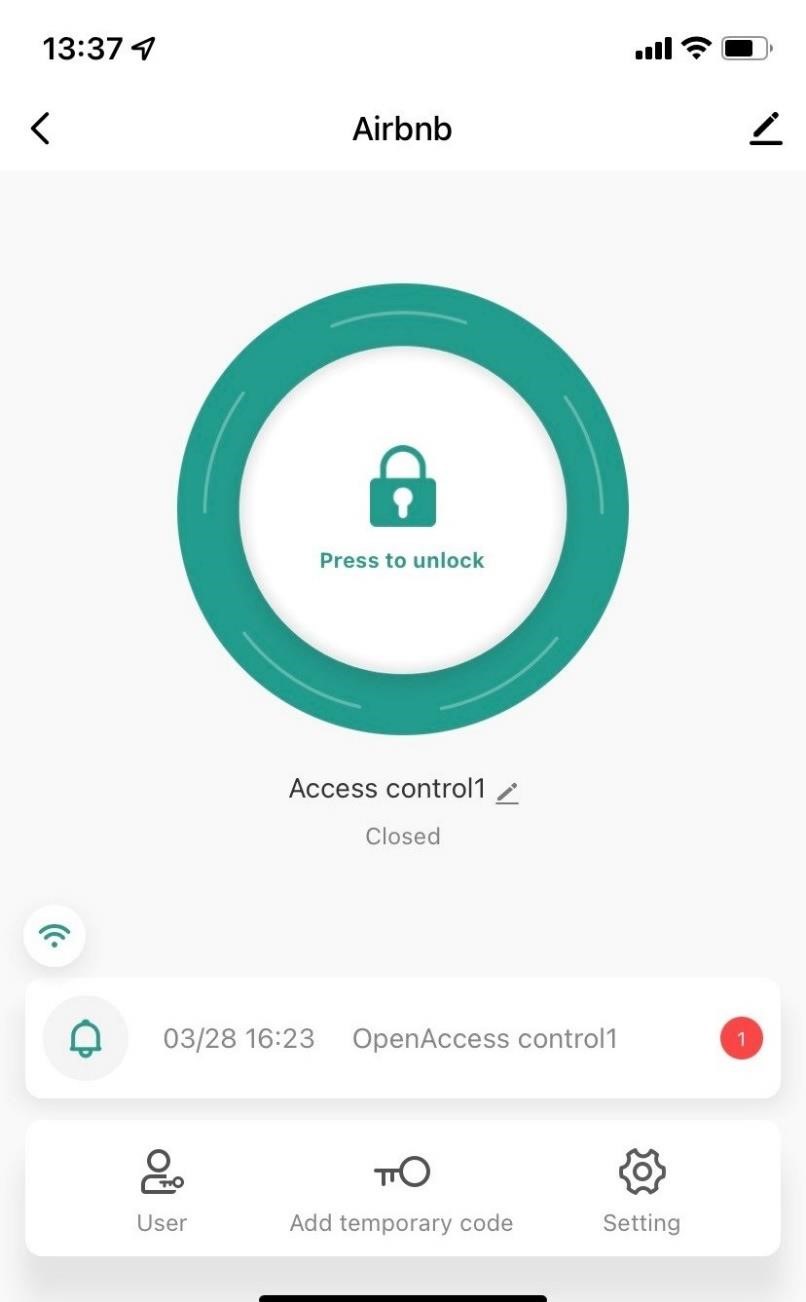 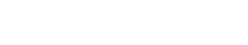 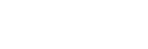 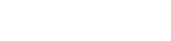 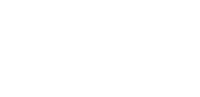 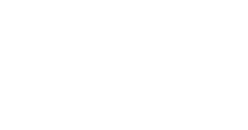 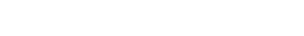 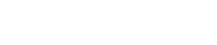 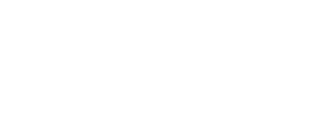 Προσθήκη Κωδικού μέσω Εφαρμογής  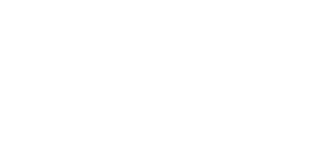 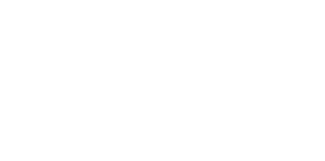 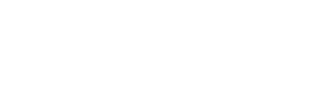 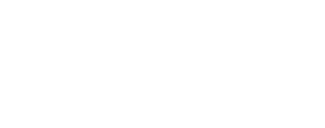 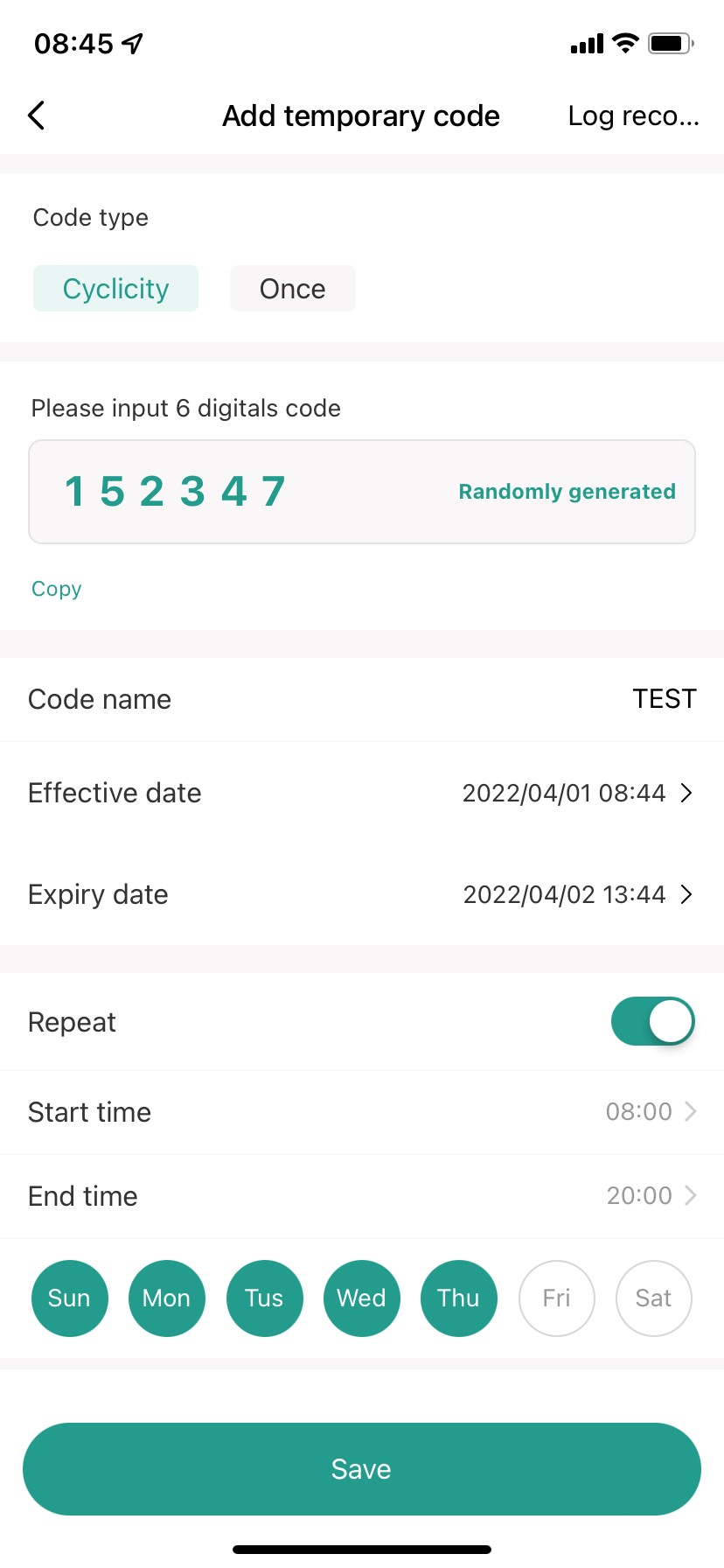 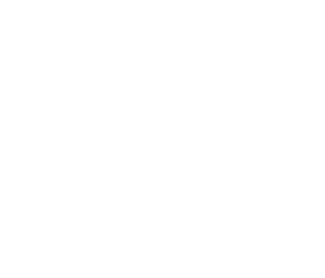 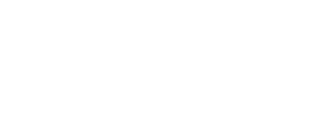 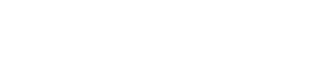 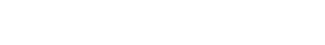 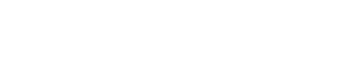 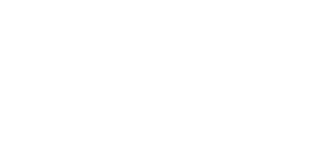 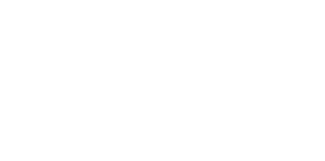 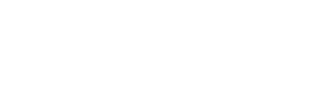 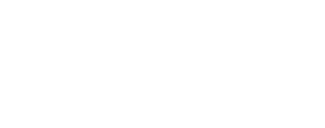 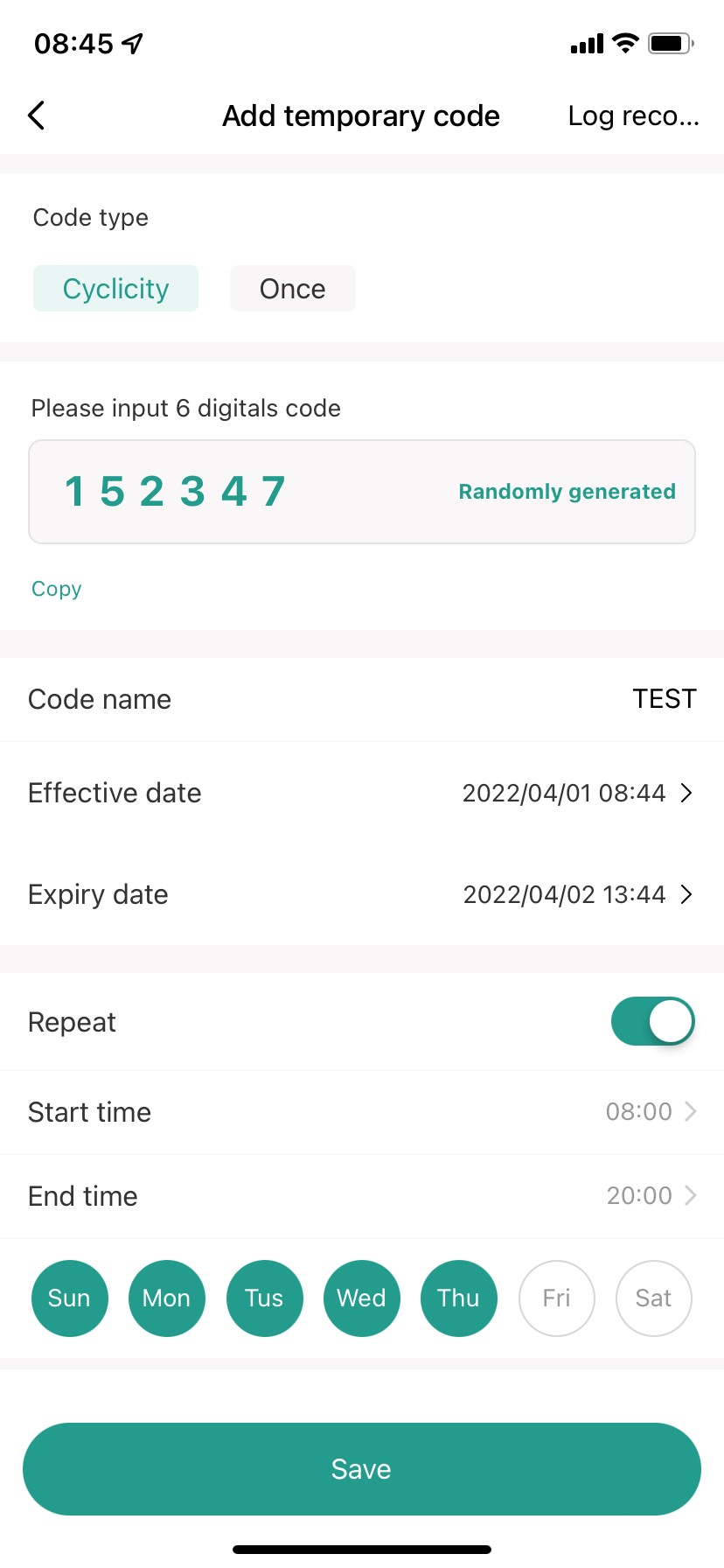 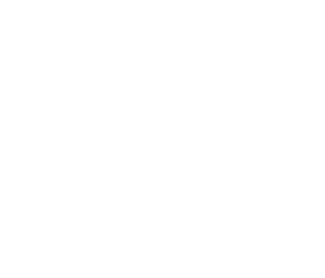 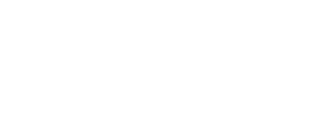 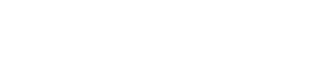 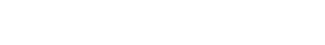 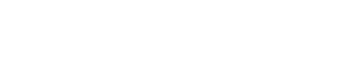 Αφού Επιλέξετε Save (Αποθήκευση) εμφανίζεται το παρακάτω μενού. 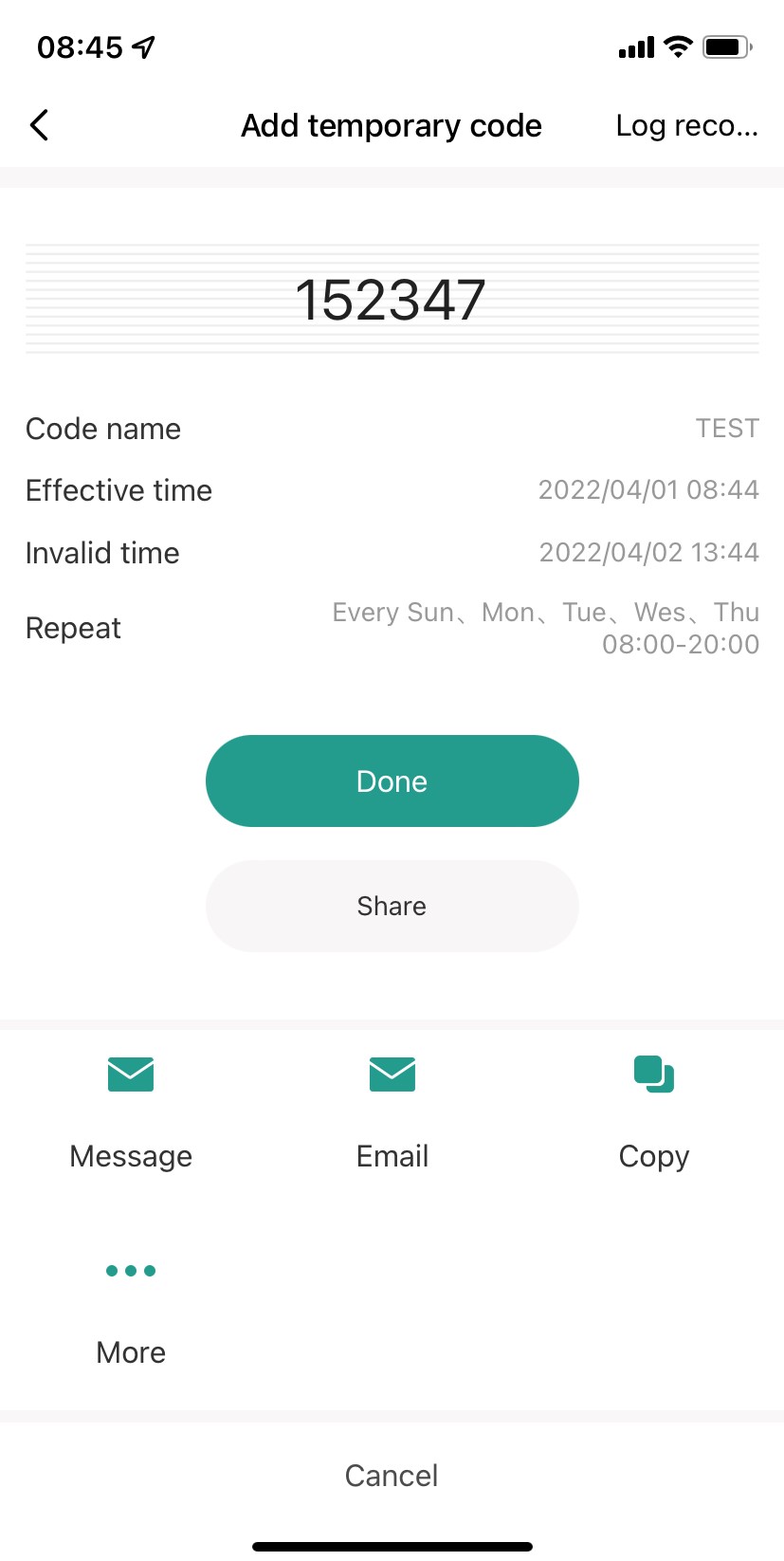 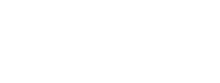 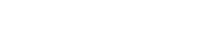 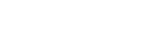 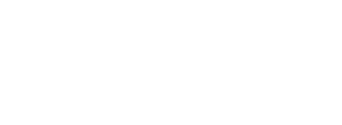 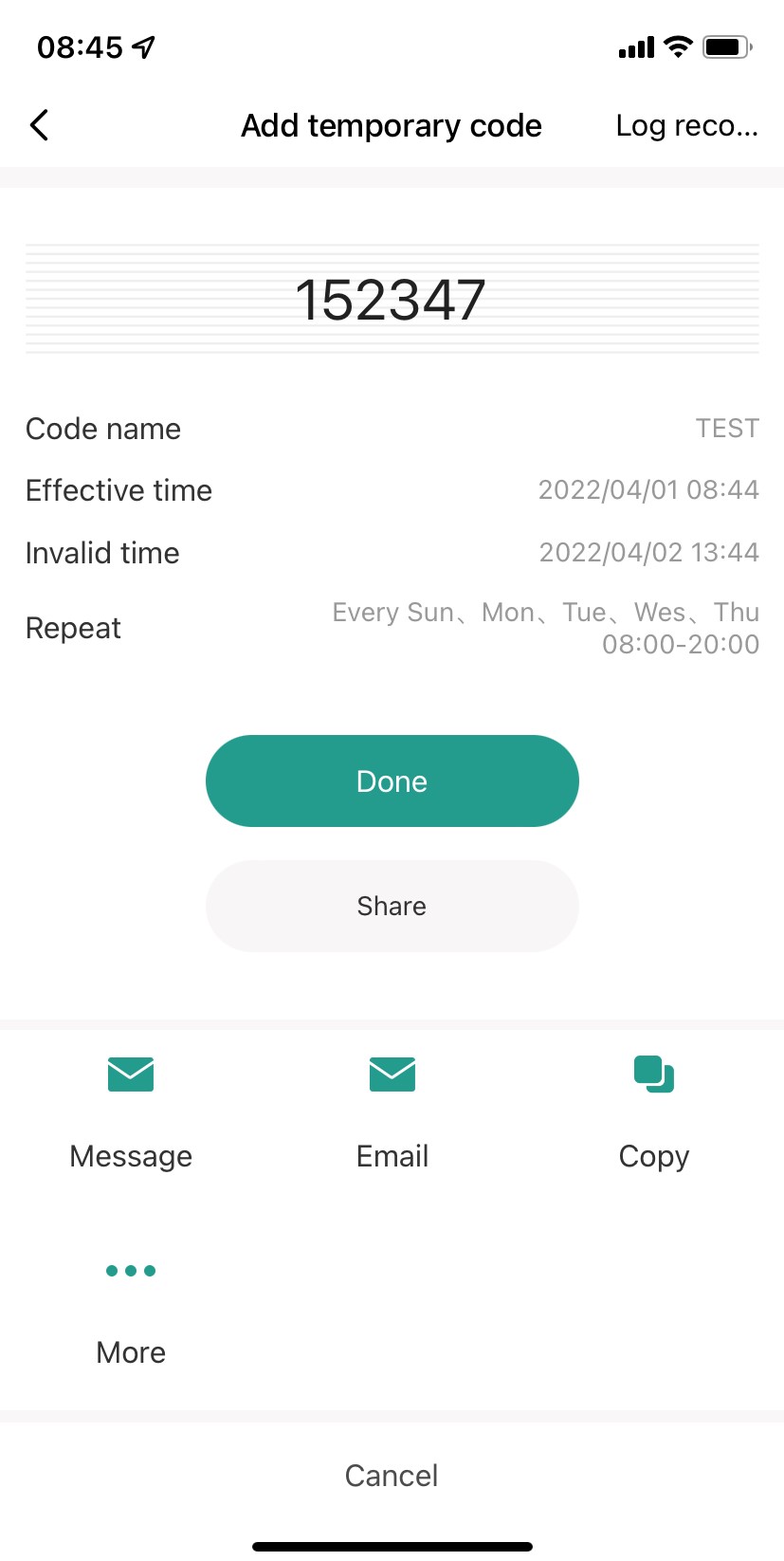 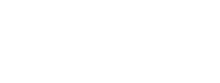 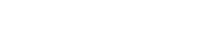 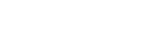 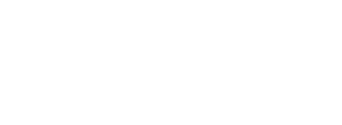 Η Προσθήκη Κωδικού έχει ολοκληρωθεί επιτυχώς! Log Record (Αρχείο Καταχωρημένων Κωδικών) 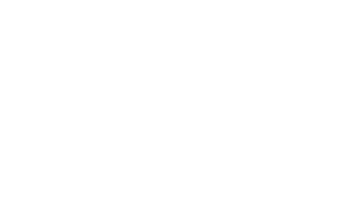 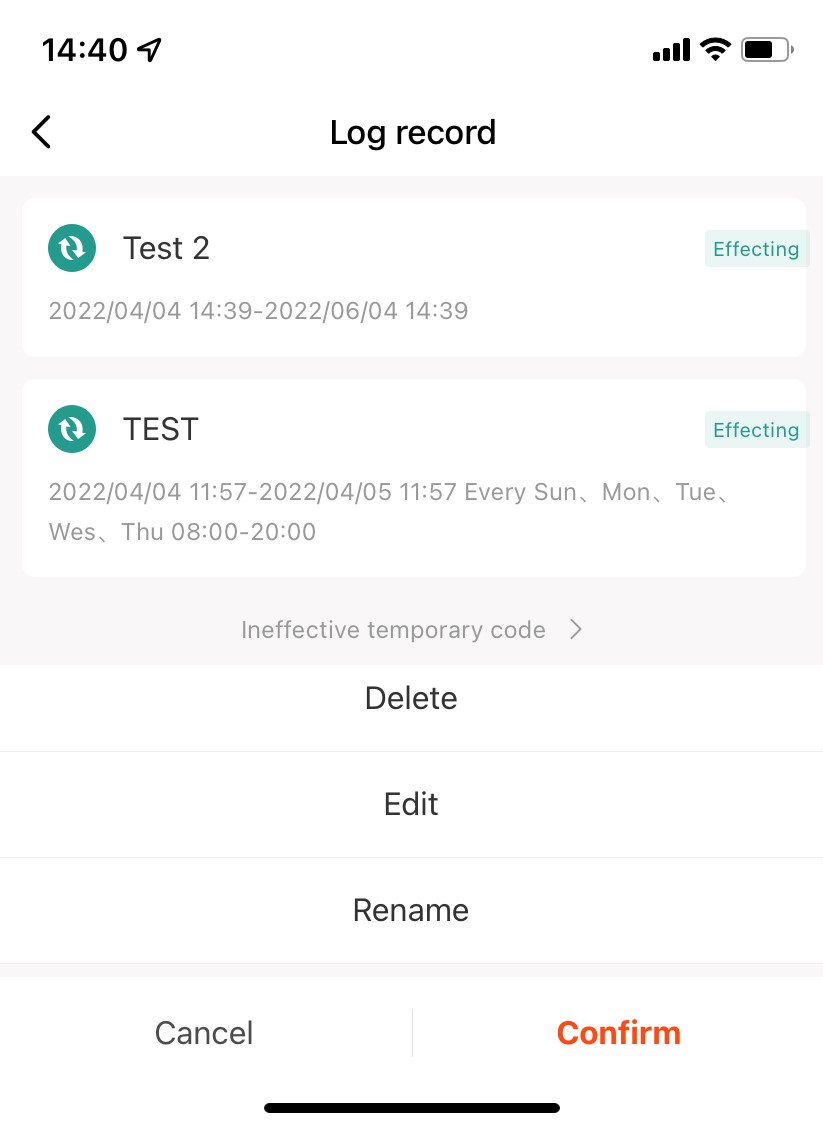 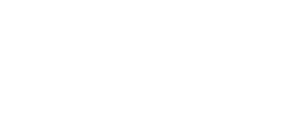 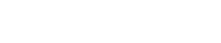 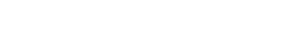 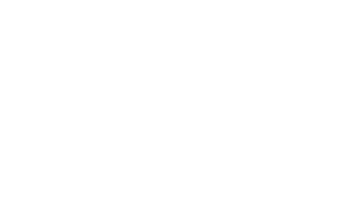 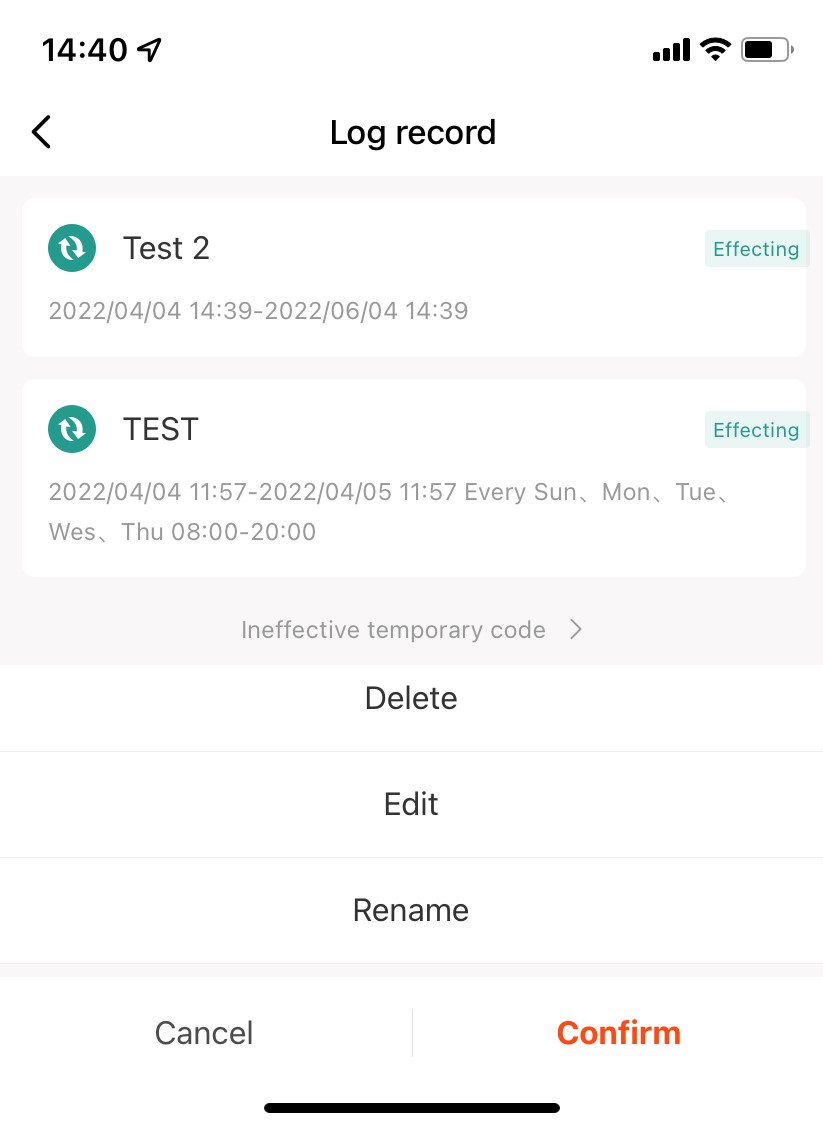 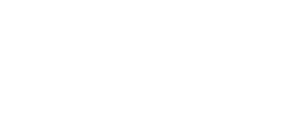 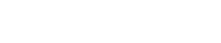 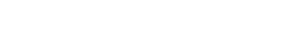 Setting (Ρυθμίσεις) 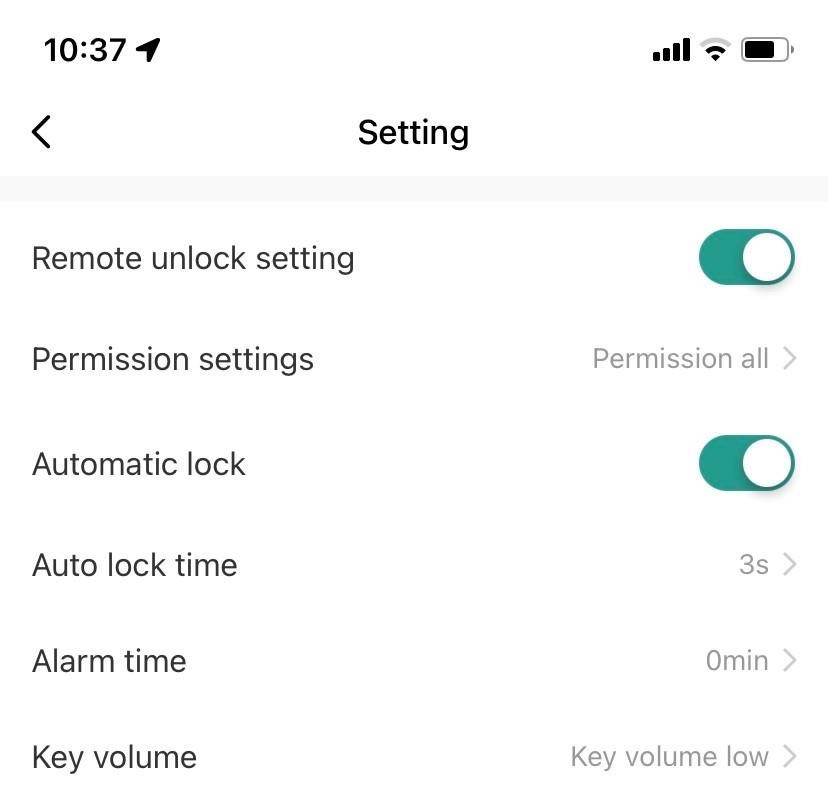 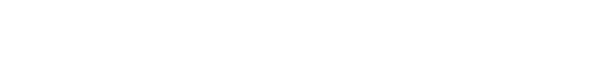 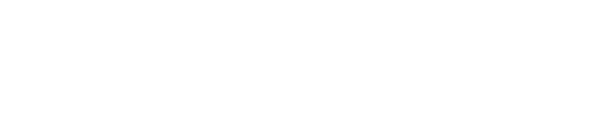 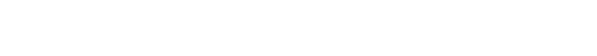 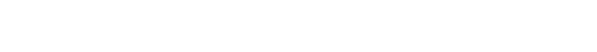 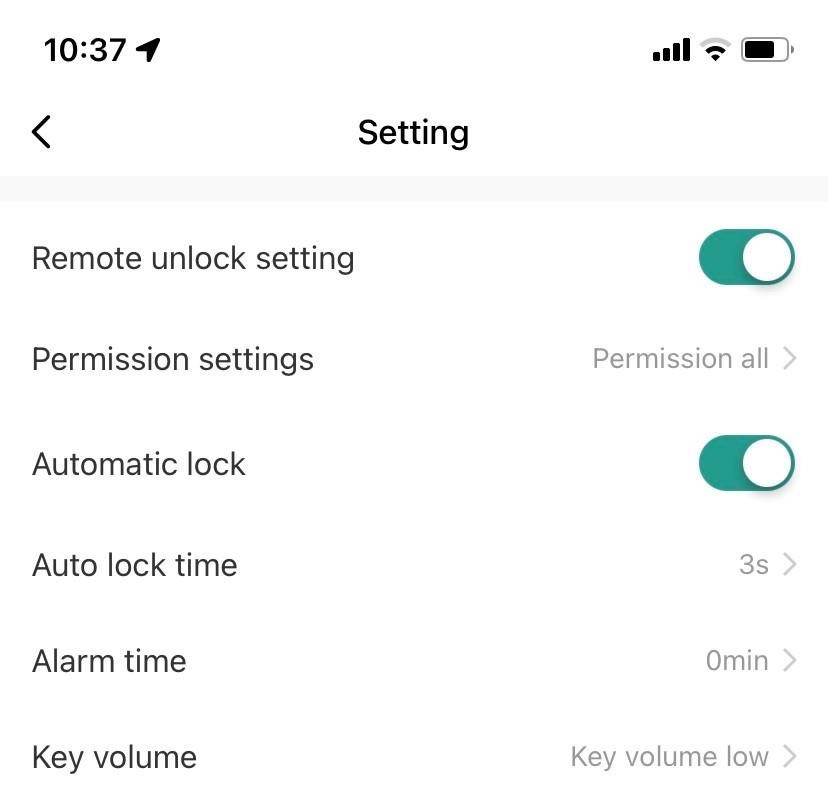 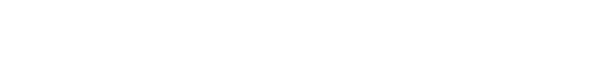 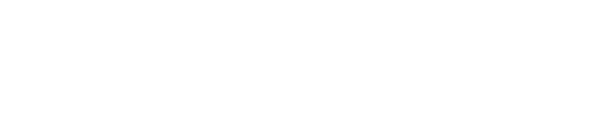 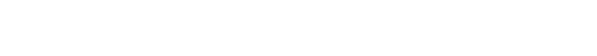 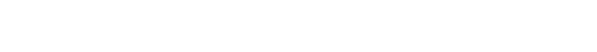 Τοπικός Προγραμματισμός 1. Ορισμός Κύριου Κωδικού 2. Προγραμματισμός λειτουργίας 3. Εισαγωγή Χρηστών με Κάρτα ή Tag 4. Εισαγωγή Χρηστών με Κωδικό 5. Διαγραφή Χρηστών 6. Ορισμός Λειτουργίας Πρόσβασης 7. Ρύθμιση Λειτουργία Relay (Ρελε) 8. Ενεργοποίηση Οπτικών και Ηχητικών ενδείξεων 9. Επαναφορά Εργοστασιακών Ρυθμίσεων και προγραμματισμός Κύριας Κάρτας Απενεργοποιήστε τη συσκευή. Κρατήστε πατημένο το μπουτόν εξόδου. Ενεργοποιήστε τη συσκευή ενώ κρατάτε παρατεταμένα το μπουτόν, θα ακούσετε 2 μπιπ. Απελευθερώστε το μπουτόν εξόδου, το Led γίνεται κίτρινο, στη συνέχεια περάστε την κάρτα που θέλετε να προγραμματίσετε ως Κύρια. Το led γίνεται κόκκινο, η διαδικασία επαναφοράς έχει επιτευχθεί επιτυχώς.  Σημείωση: Εάν δεν προσθέσετε καινούρια κύρια κάρτα πρέπει να κρατήσετε το μπουτόν εξόδου τουλάχιστον 5 δευτερόλεπτα για να διαγράψετε την παλιά κάρτα. Προσοχή!: Οι χρήστες δεν διαγράφονται  μετά την επαναφορά. 10. 	Χρήση Κύριας Κάρτας 11. 	Πίνακας Αντιστοιχίας Καλωδίων Βήματα Προγραμματισμού Τρόπος Εκτέλεσης Μπείτε στο μενού προγραμματισμού * κύριος κωδικός #  (εργοστασιακός κύριος κωδικός 123456) Αλλαγή κύριου κωδικού  0 - νέος κωδικός - # επαναλάβετε το νέο κωδικό - # (τουλάχιστον 6 ψηφία) Έξοδος από προγραμματισμό * Βήματα Προγραμματισμού Τρόπος Εκτέλεσης Μπείτε στο Μενού προγραμματισμού *κύριος κωδικός#  Λειτουργία Standalone/ Λειτουργία Controller   ή Λειτουργία Reader Wiegand  77# (εργοστασιακή λειτουργία) 78# Έξοδος από προγραμματισμό * Βήματα Προγραμματισμού Τρόπος Εκτέλεσης Μπείτε στο μενού προγραμματισμού *κύριος κωδικός#  Εισαγωγή χρήστη με ID χρήστη Πιέστε 1 (Εισάγετε ID)# (Ανάγνωση Κάρτας)#  Έξοδος από προγραμματισμό * Βήματα Προγραμματισμού Τρόπος Εκτέλεσης Μπείτε στο μενού προγραμματισμού *κύριος κωδικός#  Εισαγωγή χρήστη με ID χρήστη Πιέστε 1 (εισάγετε ID)# (εισάγετε κωδικό)#  Έξοδος από προγραμματισμό * Βήματα Προγραμματισμού Τρόπος Εκτέλεσης Μπείτε στο μενού προγραμματισμού *κύριος κωδικός#  Εισάγετέ το ID χρήστη Διαγραφή όλων των χρηστών Πιέστε 2 (εισάγετε ID)#                                            Πιέστε 2 κύριο κωδικό #    Έξοδος από προγραμματισμό * Βήματα Προγραμματισμού Τρόπος Εκτέλεσης Μπείτε στο μενού προγραμματισμού *κύριος κωδικός#  Πρόσβαση μόνο με κάρτα Πρόσβαση μόνο με κωδικό Πρόσβαση με κάρτα ή κωδικό 40# 41# 43# (εργοστασιακή ρύθμιση) Έξοδος από προγραμματισμό * Βήματα Προγραμματισμού Τρόπος Εκτέλεσης Μπείτε στο Μενού προγραμματισμού *κύριος κωδικός#  Με χρόνο (κ’ ορισμός χρόνου) ON / OFF 3 (1~99)#  1~99 δευτερόλεπτα. (εργοστασιακά είναι 5 δευτερ.) 30# Έξοδος από προγραμματισμό * Βήματα Προγραμματισμού Τρόπος Εκτέλεσης Μπείτε στο μενού προγραμματισμού *Κύριος κωδικός#  Απενεργοποίηση ήχου Ενεργοποίηση ήχου 70# 71# (εργοστασιακή ρύθμιση) Έξοδος από προγραμματισμός * Προσθήκη κ’ Διαγραφή Χρηστών με Κύρια Κάρτα Προσθήκη κ’ Διαγραφή Χρηστών με Κύρια Κάρτα Προσθήκη κάρτας ή κωδικού 1.Ανάγνωση κύριας κάρτας. 2.Εισάγετε κωδικό ή ανάγνωσης κάρτας χρήστη #. (επαναλάβετε το βήμα 2 για επιπλέον χρήστες) 3.Ανάγνωση κύριας κάρτας (ξανά). Διαγραφή κάρτας ή κωδικού  Ανάγνωση κύρια κάρτας (2 φορές μέσα σε 5 δευτερόλεπτα) Εισάγετε κωδικό ή ανάγνωσης κάρτας χρήστη #. (επαναλάβετε το βήμα 2 για επιπλέον χρήστες) 3.Ανάγνωση κύριας κάρτας (ξανά). Κόκκινο Τροφοδοσία 12-18V DC  Μαύρο GND Μπλε-Μαύρο Normally Open Relay (N.O.) Άσπρο-Μαύρο Common  Πράσινο-Μαύρο Normally Close Relay (N.C.) Κίτρινο Σύνδεση Μπουτόν Εξόδου Πράσινο Data 0 / Wiegand Output  Άσπρο Data 1 / Wiegand Output Γκρι Αρνητική Έξοδος για συναγερμό Καφέ Σύνδεση Μαγνητικής Επαφής (Normally Closed) Καφέ-Μαύρο Κουδούνι Β Κίτρινο-Μαύρο Κουδούνι Α 